À la Maison de spiritualité des Trinitaires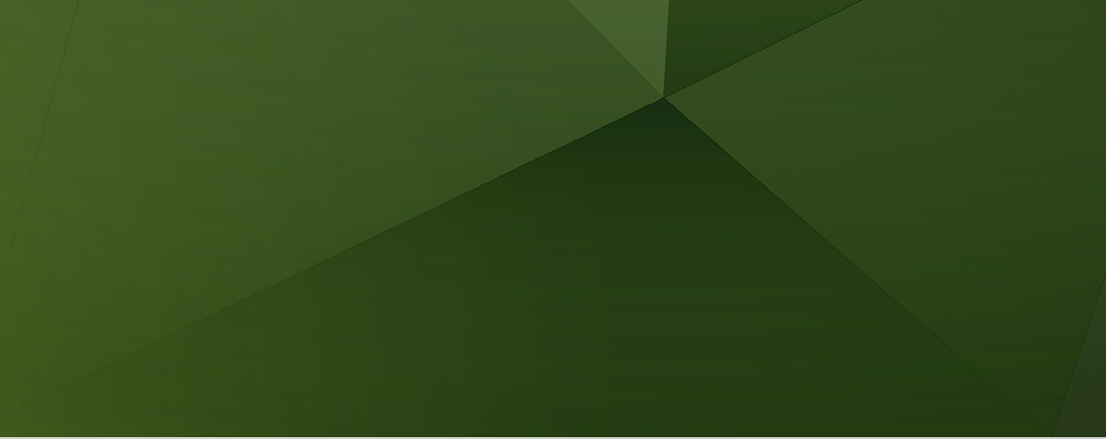 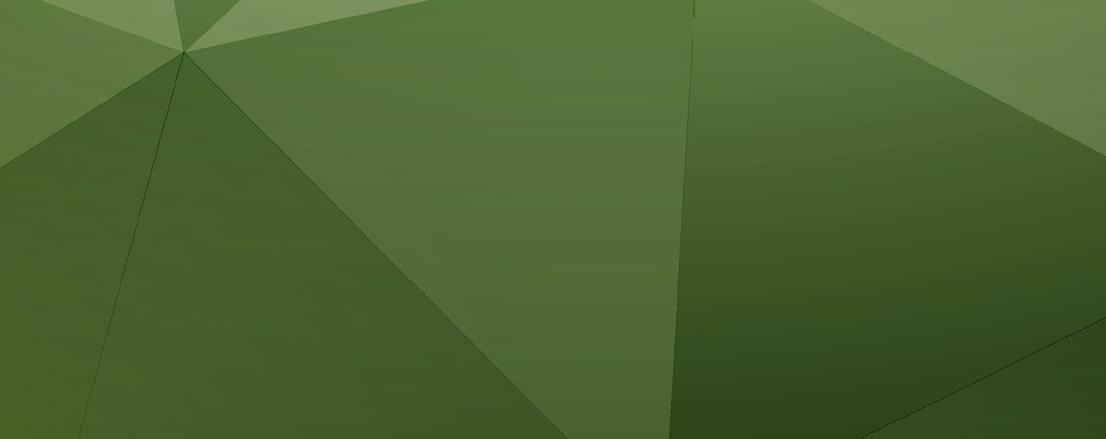 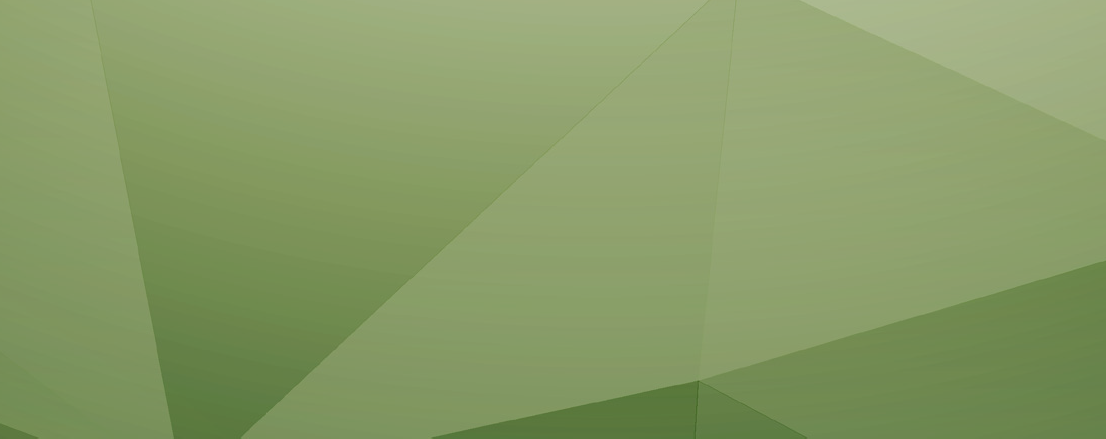 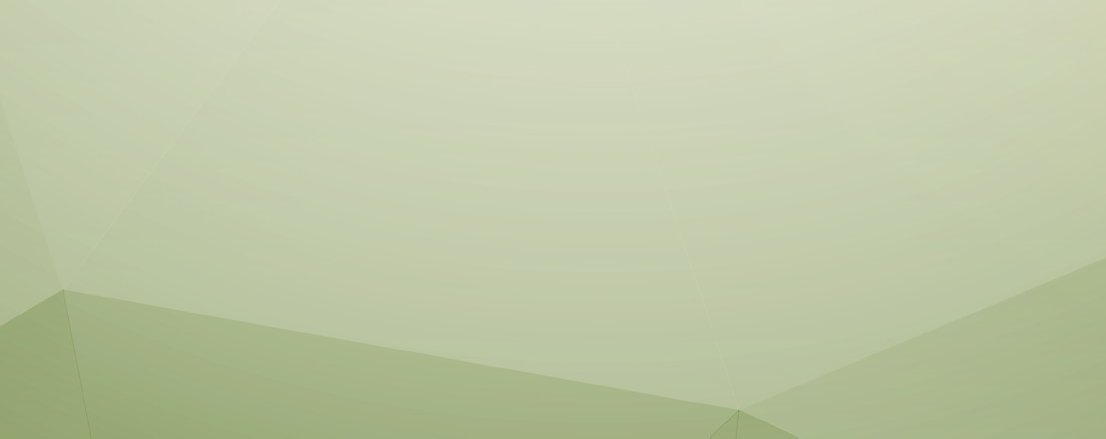 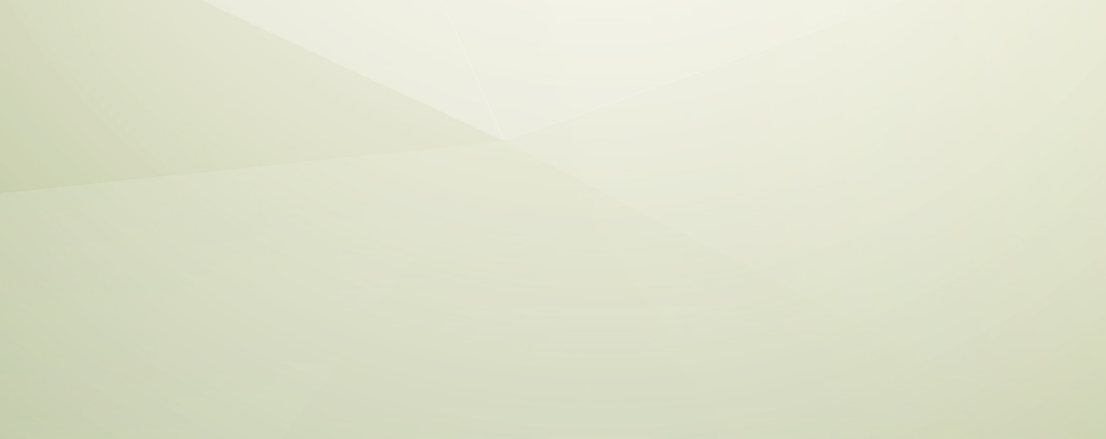 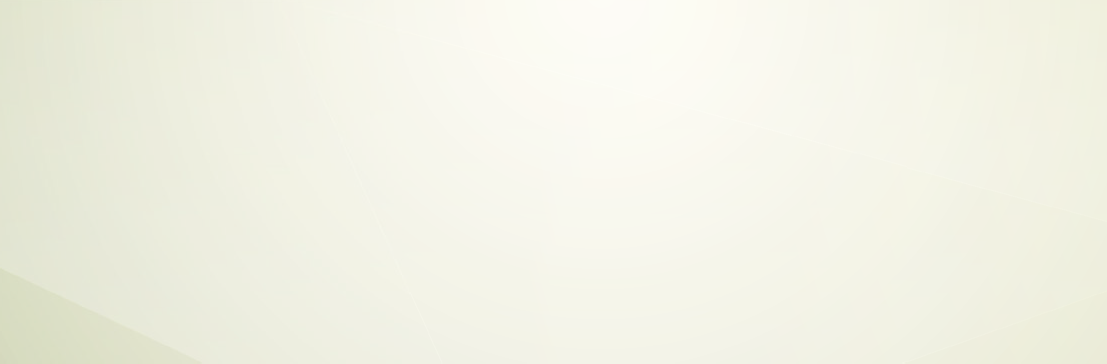 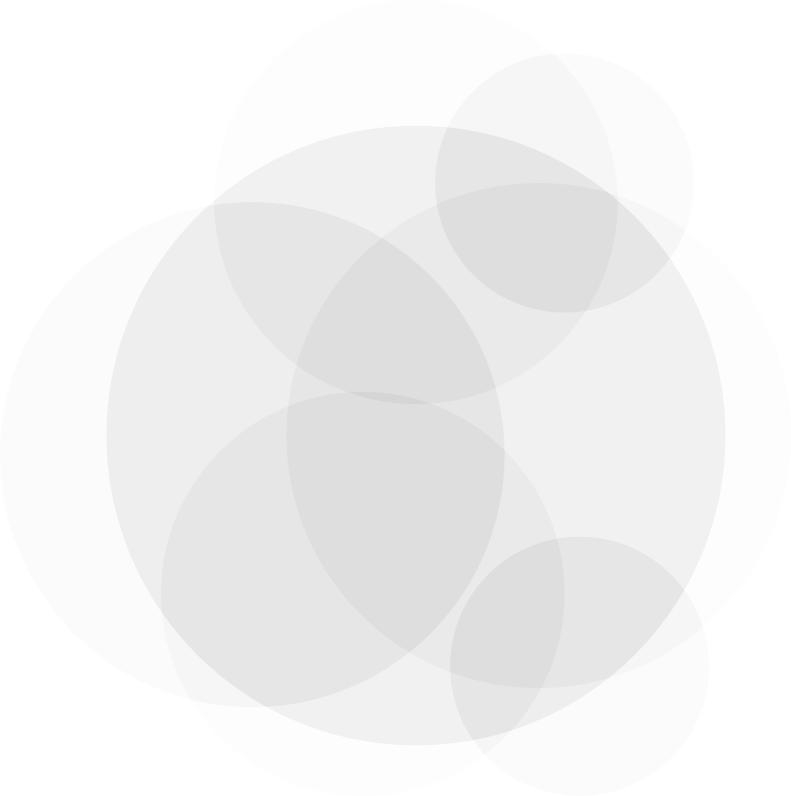 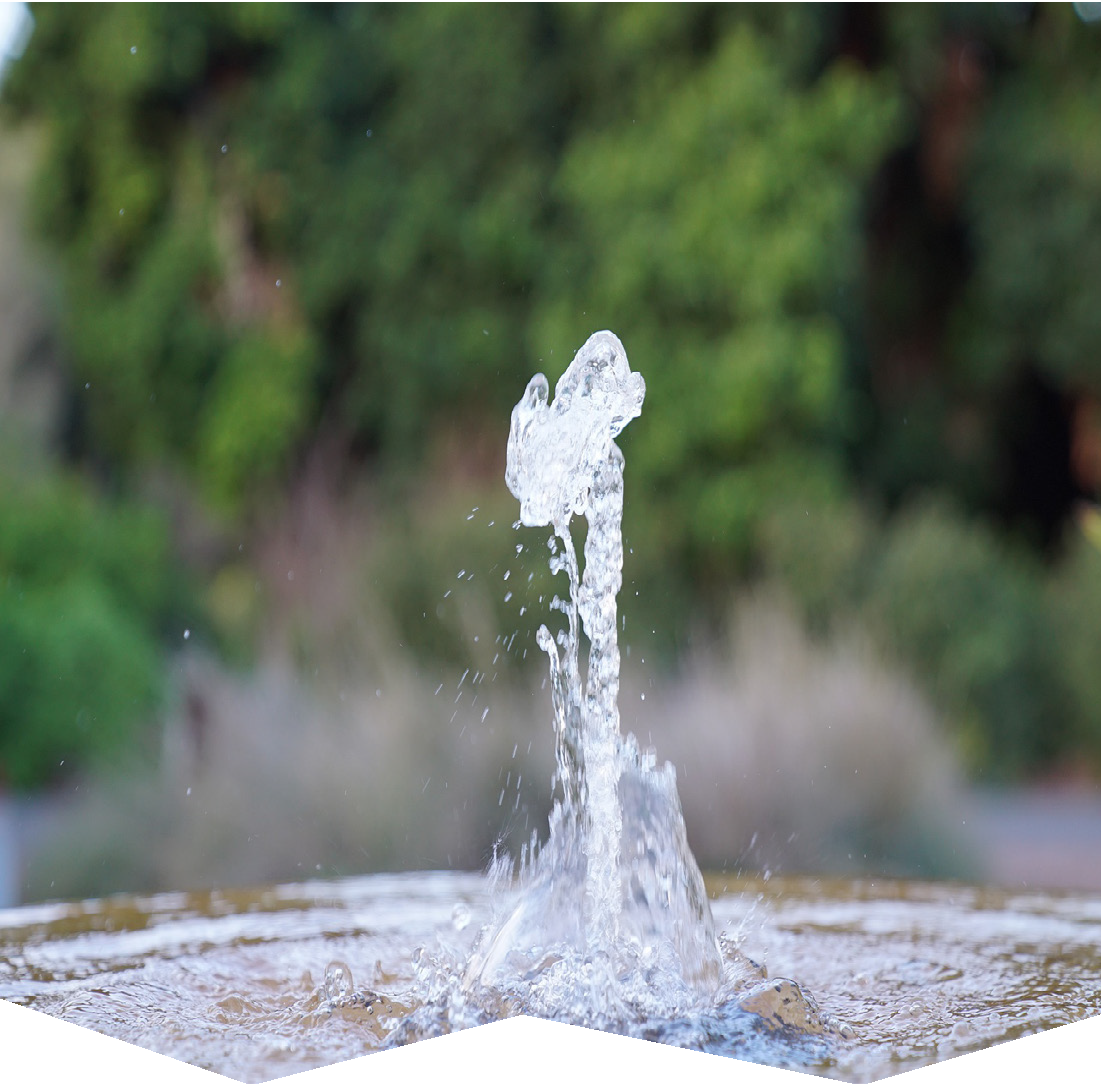 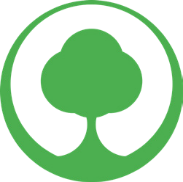 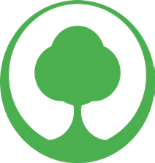 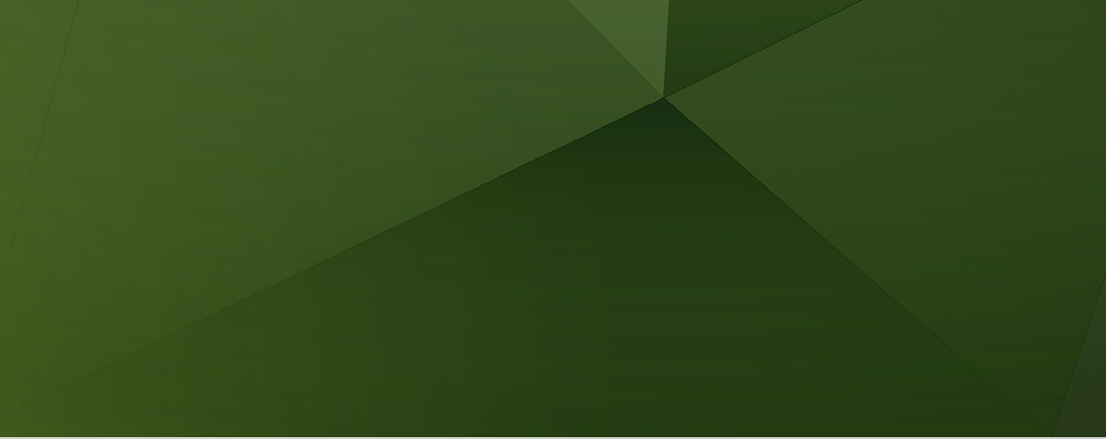 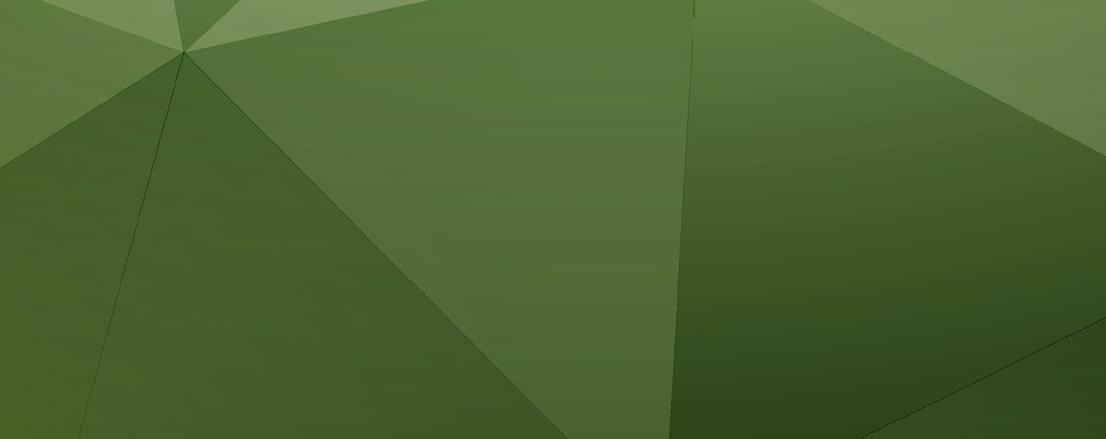 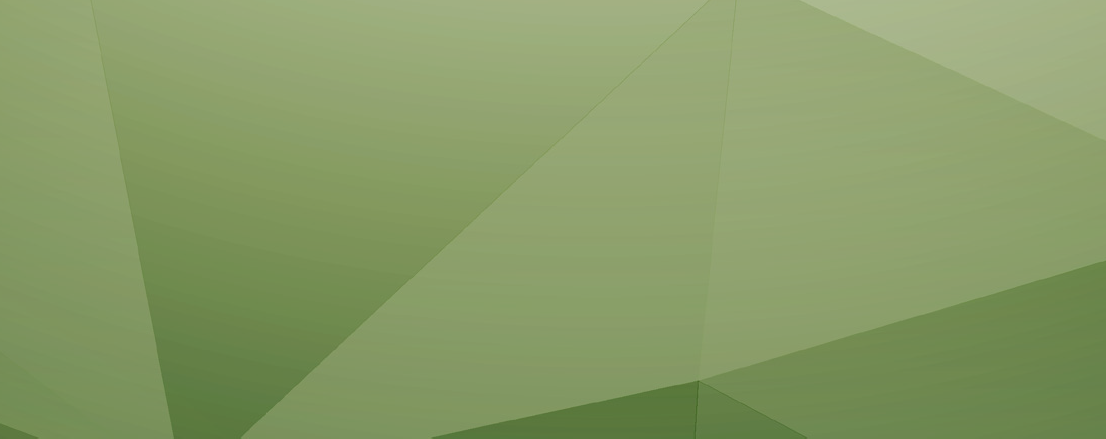 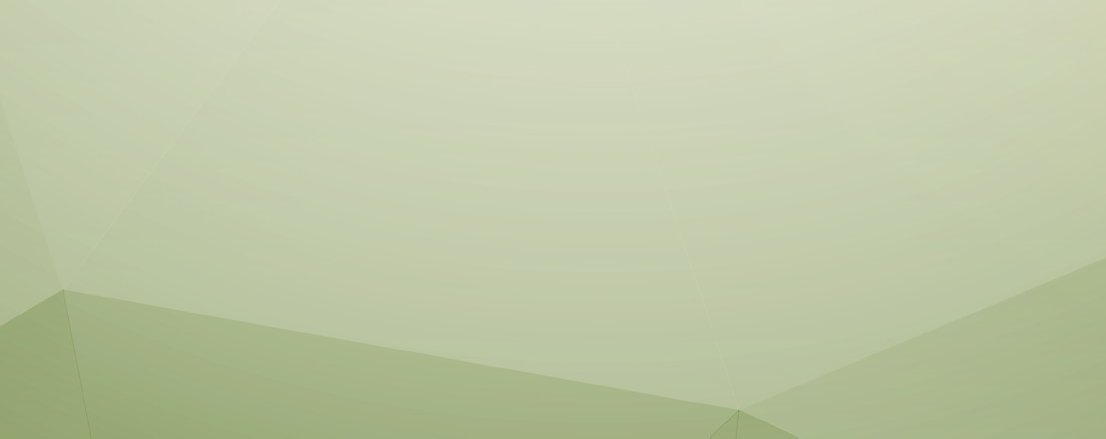 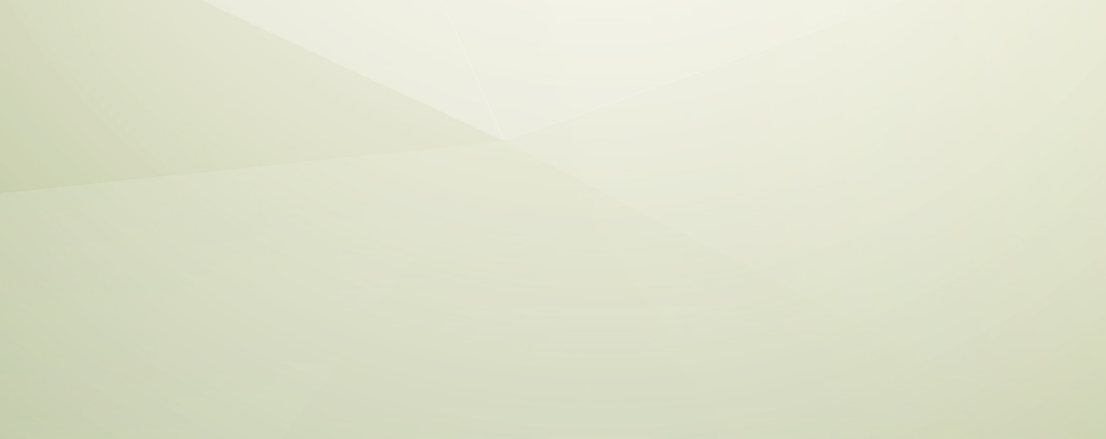 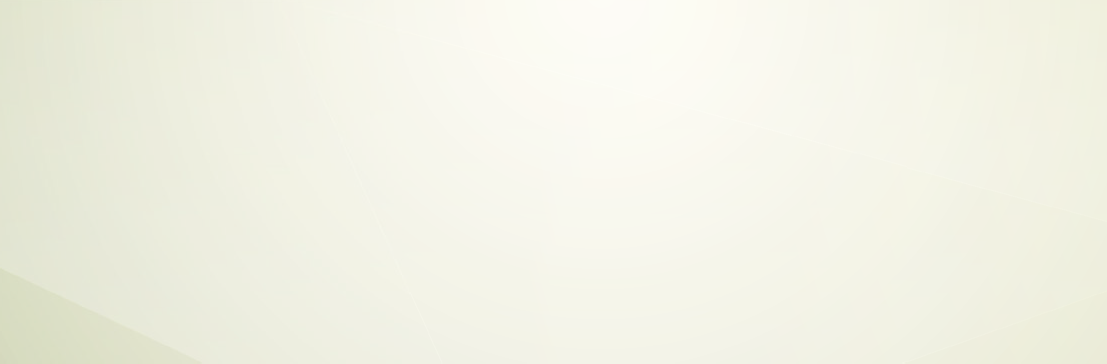 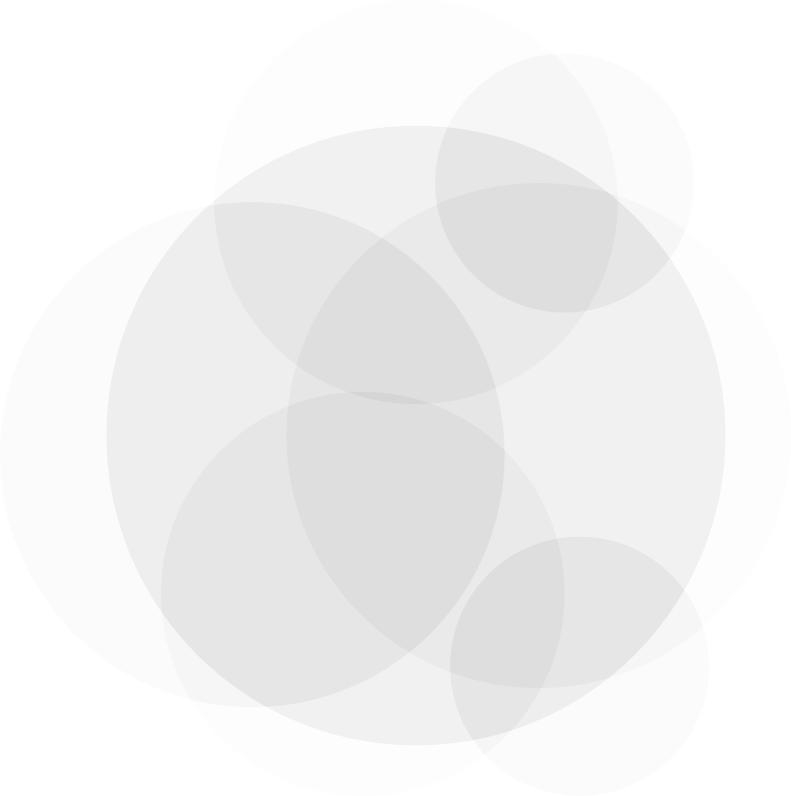 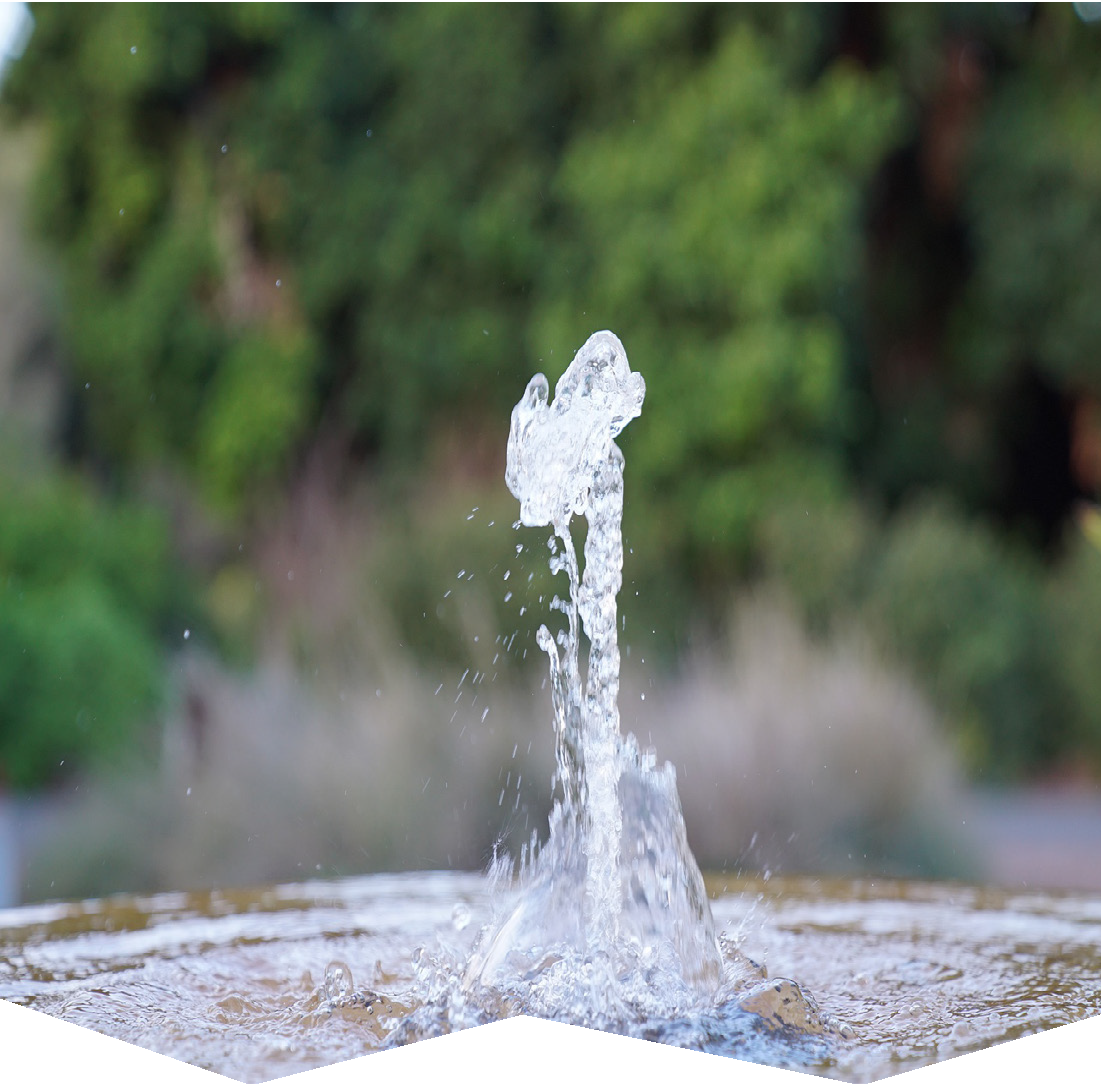 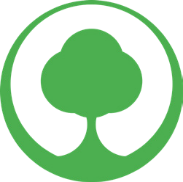 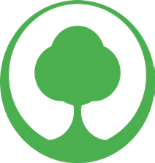 200 Boulevard Robert, Granby Québec J2H 0R2Accueil et information (obligatoire) Vendredi 11 OCTOBRE à 13 h.Sessions : Jeudis de 9 h à 17 hEn 2024 : 17 octobre, 14 novembre et 12 décembre ;En 2025 : 16 janvier, 13 février, 13 mars,10 avril, 8 mai et 5 juin Nombre requis : 12 minimumLE PÈLERINNous portons parfois en nous un poids qui fait obstacle à notre bonheur. Mais retrouver le chemin de la vie est toujours possible. C’est le but des sessionsd’évangélisation des profondeurs.Admission et inscriptionPour obtenir le formulaire d’admission,demander à l’un des responsables de région ou visiter le www.lepelerin.org,à Évangélisation des profondeurs.Le faire parvenir à Thérèse Boucherau 675 rue St-Pierre Ouest #328 St-Hyacinthe QC J2T 1N7(avec le chèque de 30$ fait au nom du Pèlerin)ou à edpth@live.cawww.lepelerin.orgRETROUVER SA SOURCETraverser les lieux blessés de son histoire et vivre unetransformation afin d’entrer dans le dynamisme de sa fécondité !Session à GranbyÉvangélisation des profondeurs 20 ans déjàLe Pèlerin2024-2025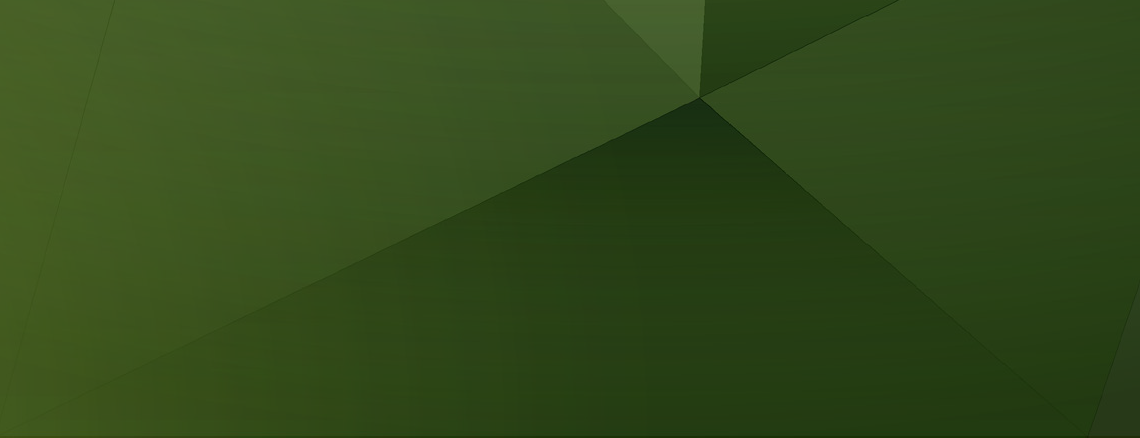 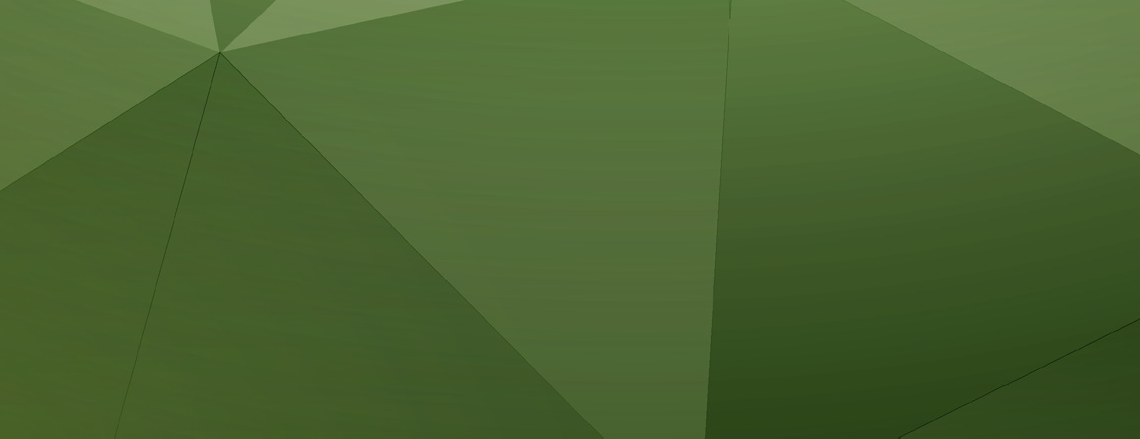 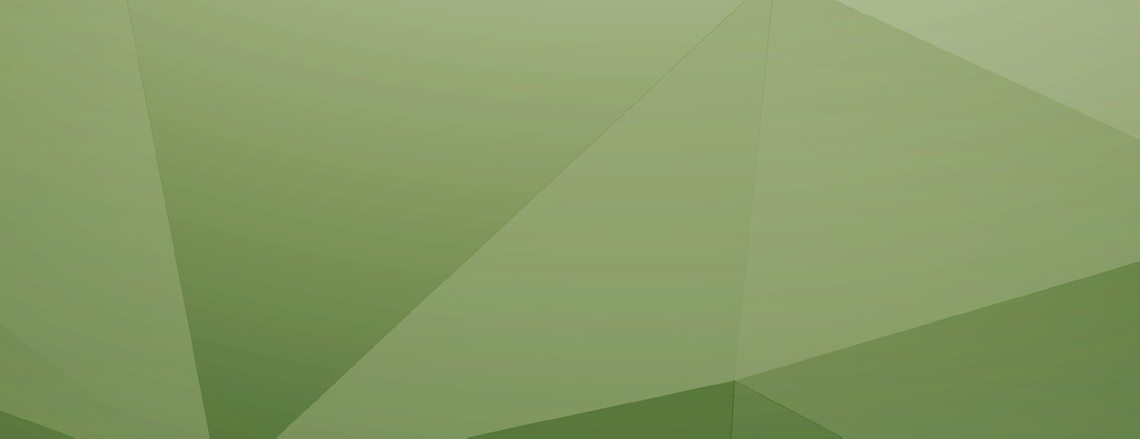 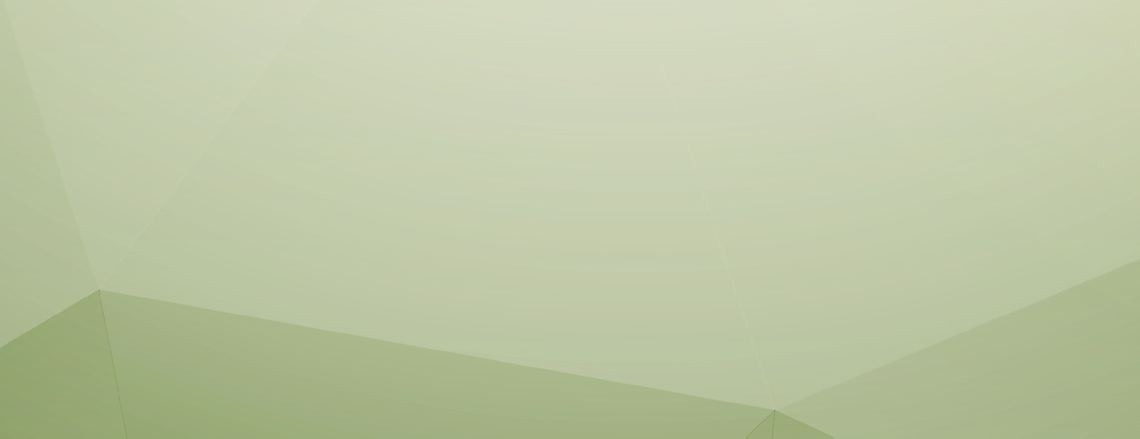 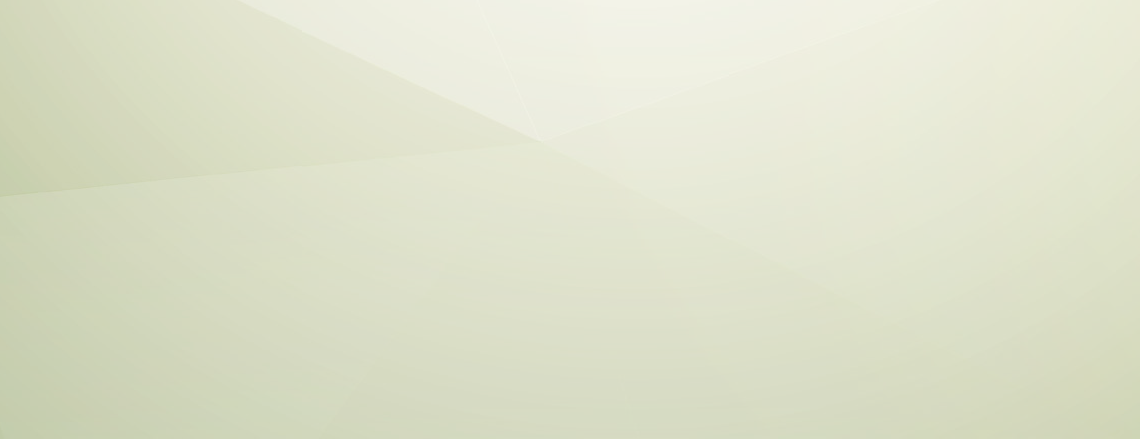 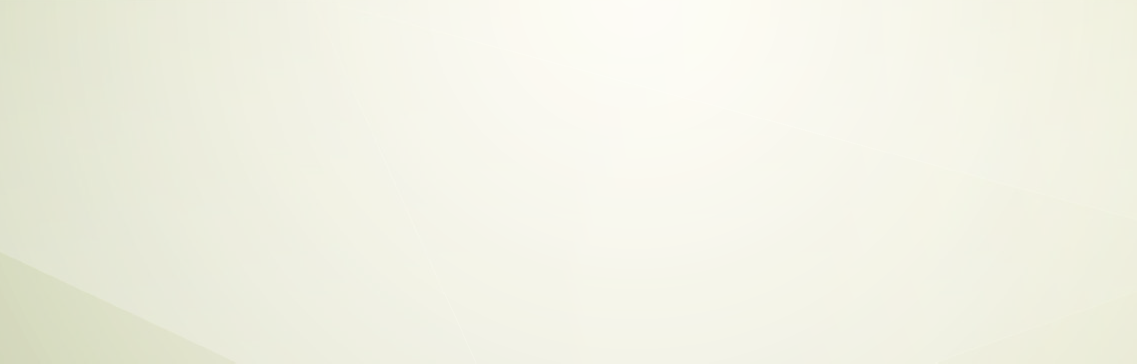 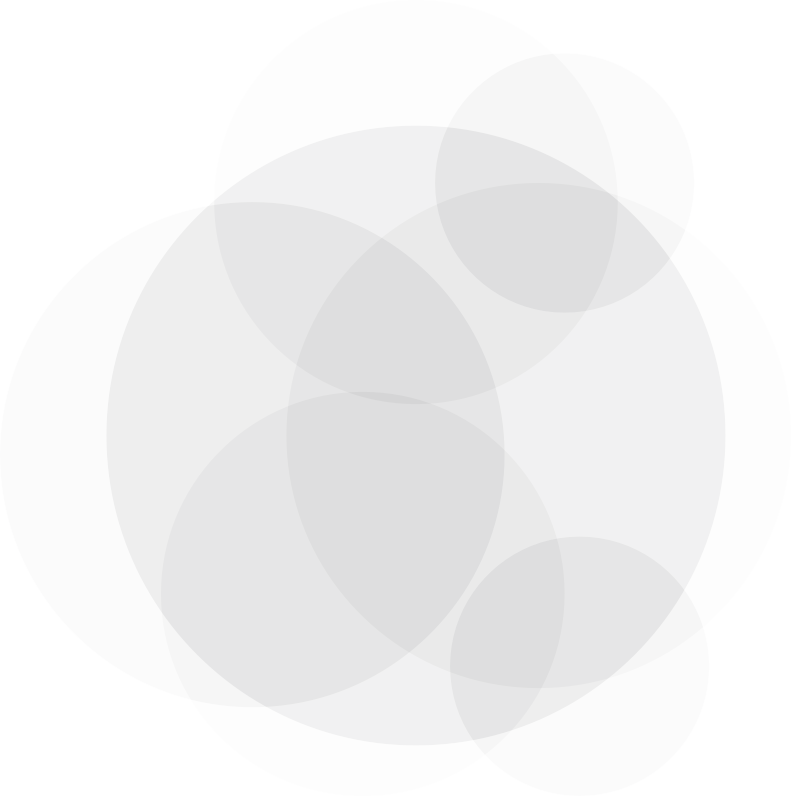 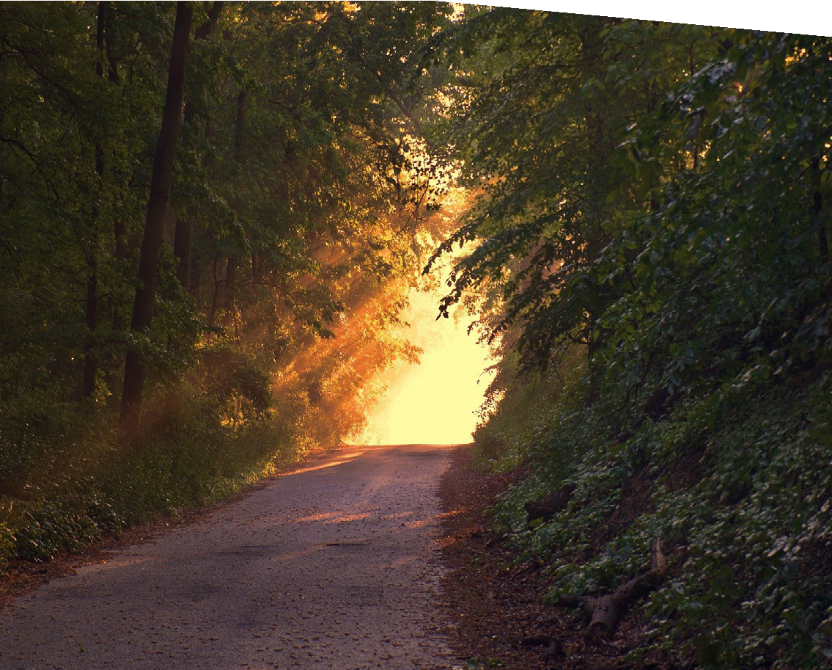 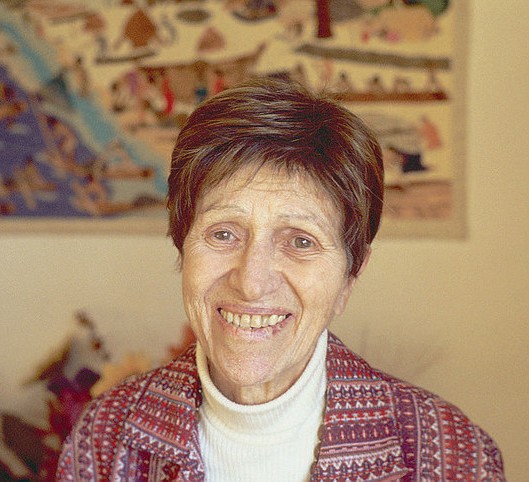 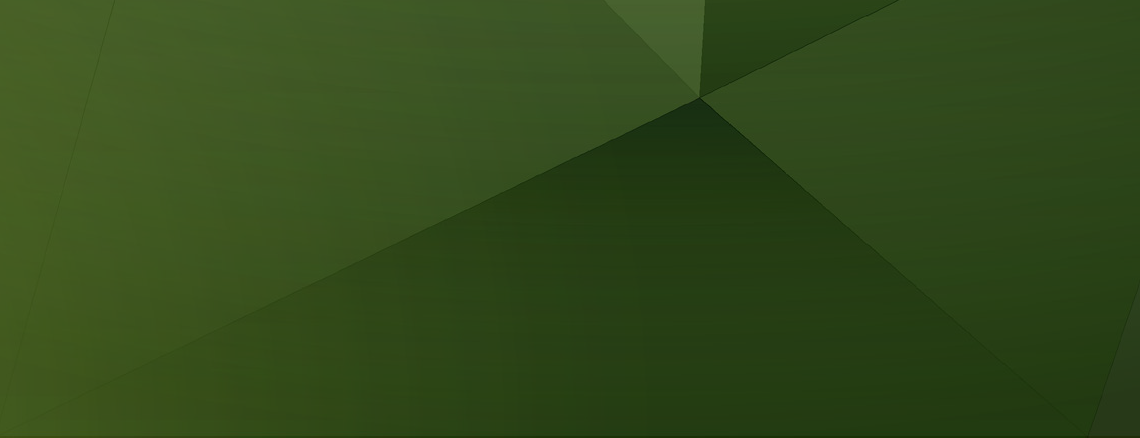 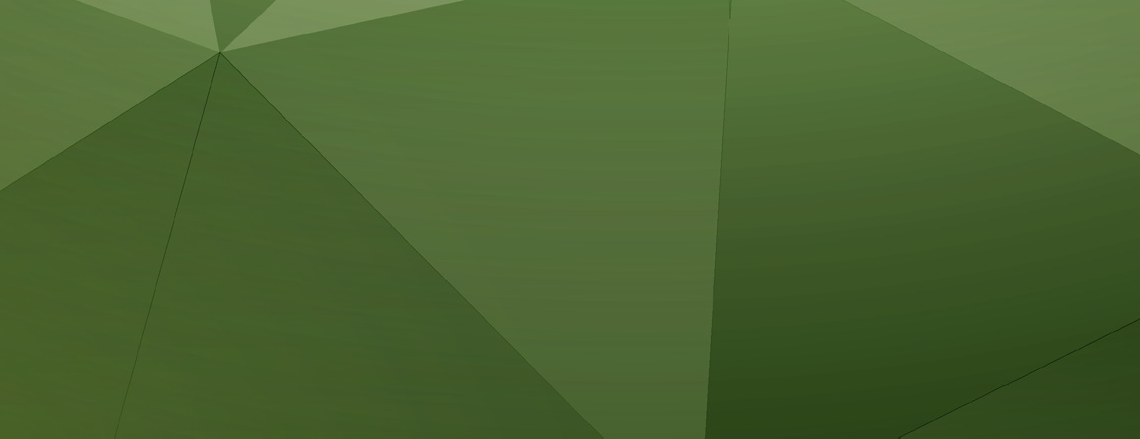 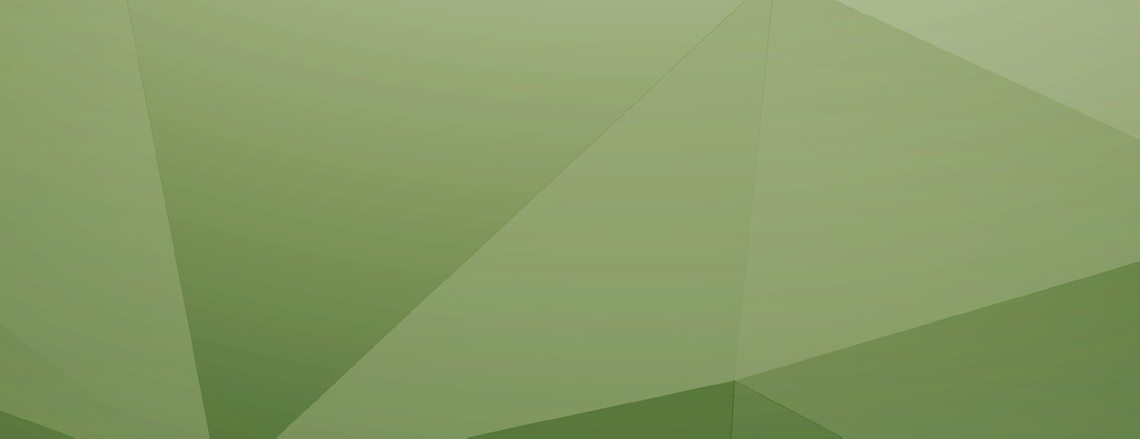 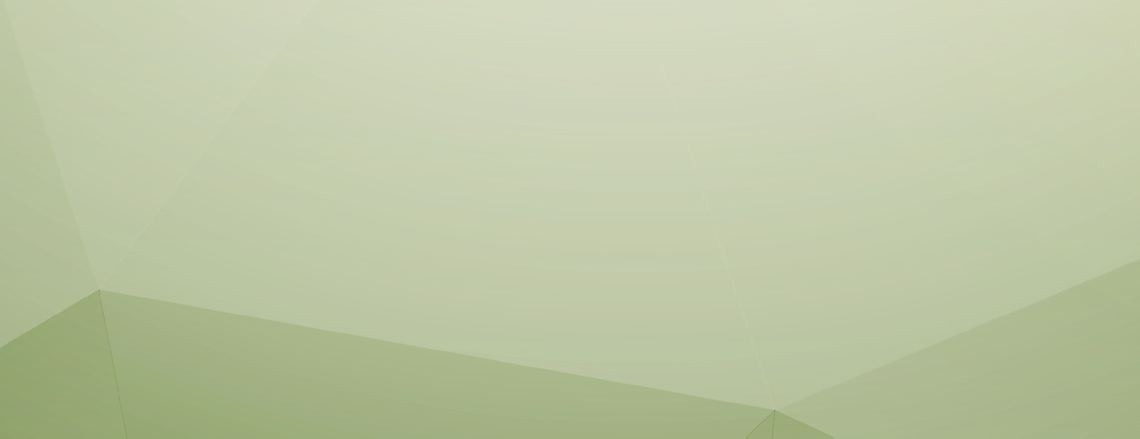 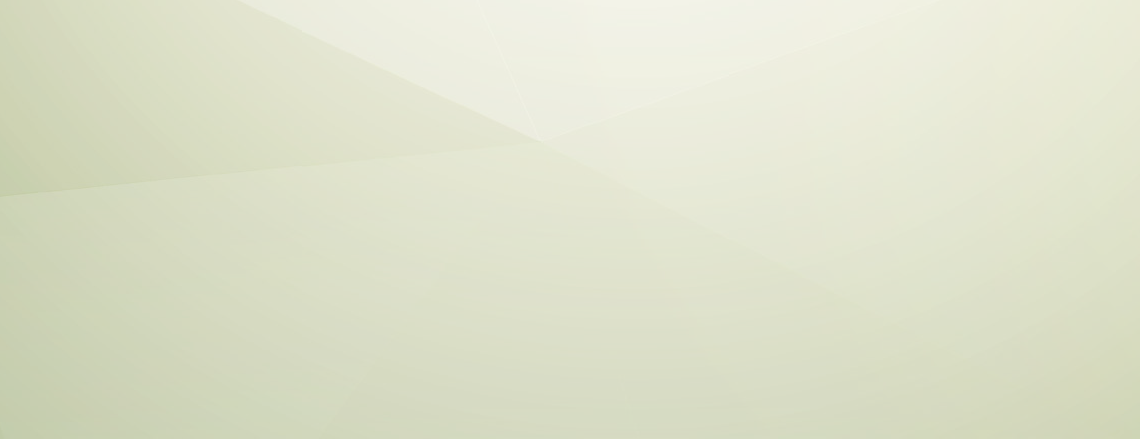 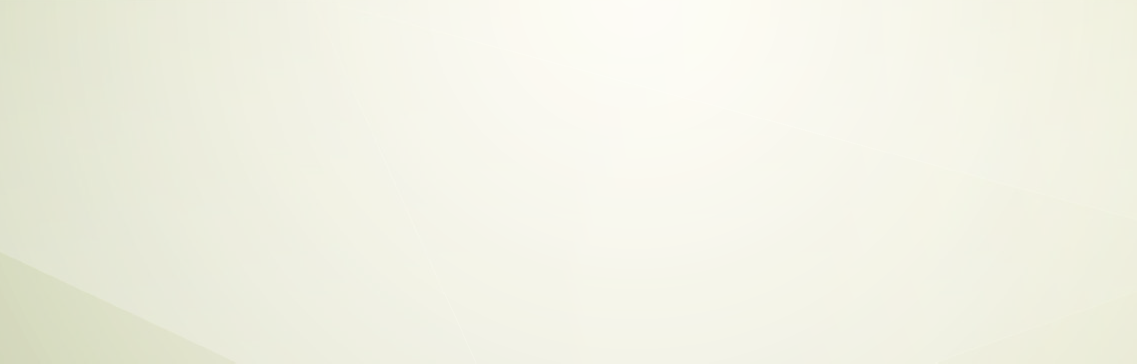 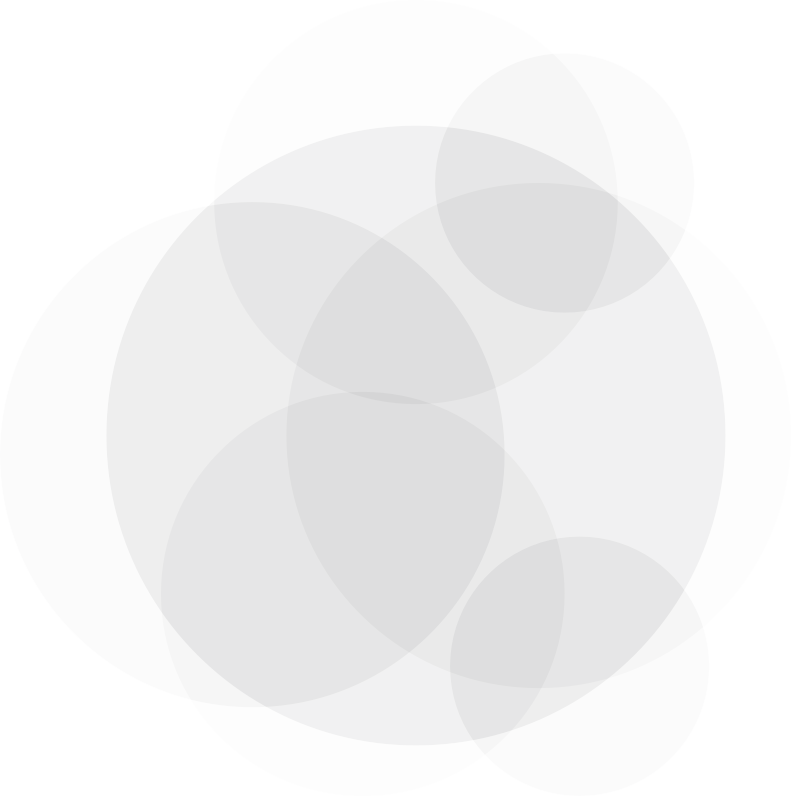 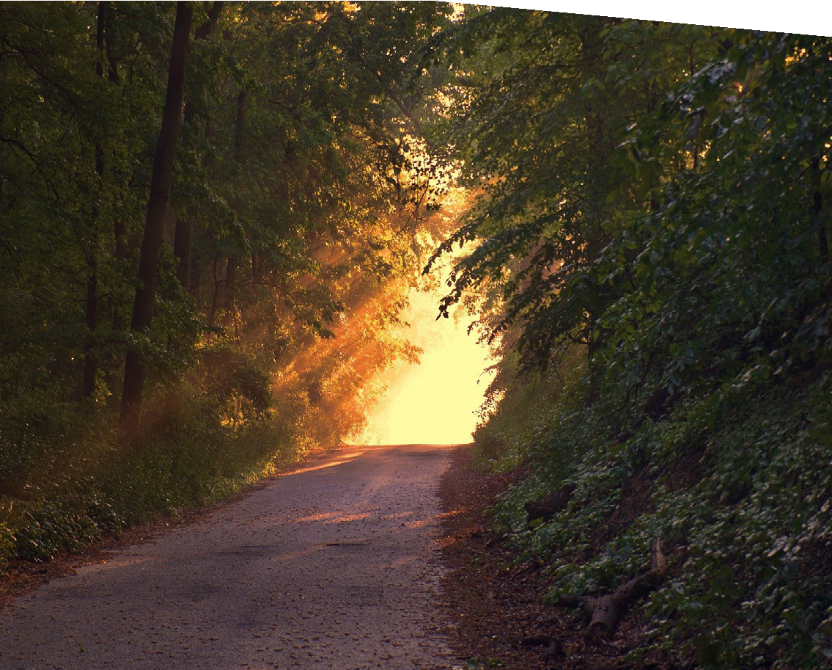 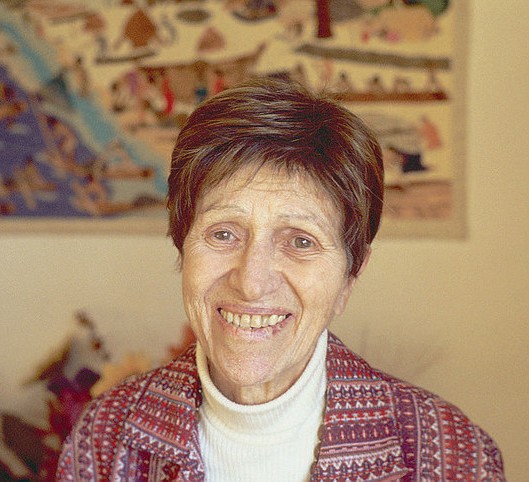 Simone PacotPour sortir des ténèbres qui nous habitent et venir à la Vie, cinq repères nous guideront durant cette session :Choisis la vie.Accepte ta condition humaine.Déploie ton identité spécifique en Dieu et dans une juste relation à l’autre.Recherche l’unification de ta vie.Entre dans ta fécondité et le don.*Il est toujours possible, après quelques années, de revivre la session ÉDP.RETROUVERSA SOURCECe trajet spirituel veut m’amener à accepter de traverser mes limites, reconnaître mes blessures, assumer mon histoire afin de me remettre en route sur des chemins de vie. Cette plongée au cœur de mon histoire se fait à partir de ces questions :Que m’est-il arrivé ?Qu’ai-je fait à partir de ma blessure ?Quelle Parole me rejoint sur ce trajet ?Quels repères de vie ai-je transgressés ?Quel chemin de mort ai-je à quitter ?Quel chemin de vie aurais-je à prendre ?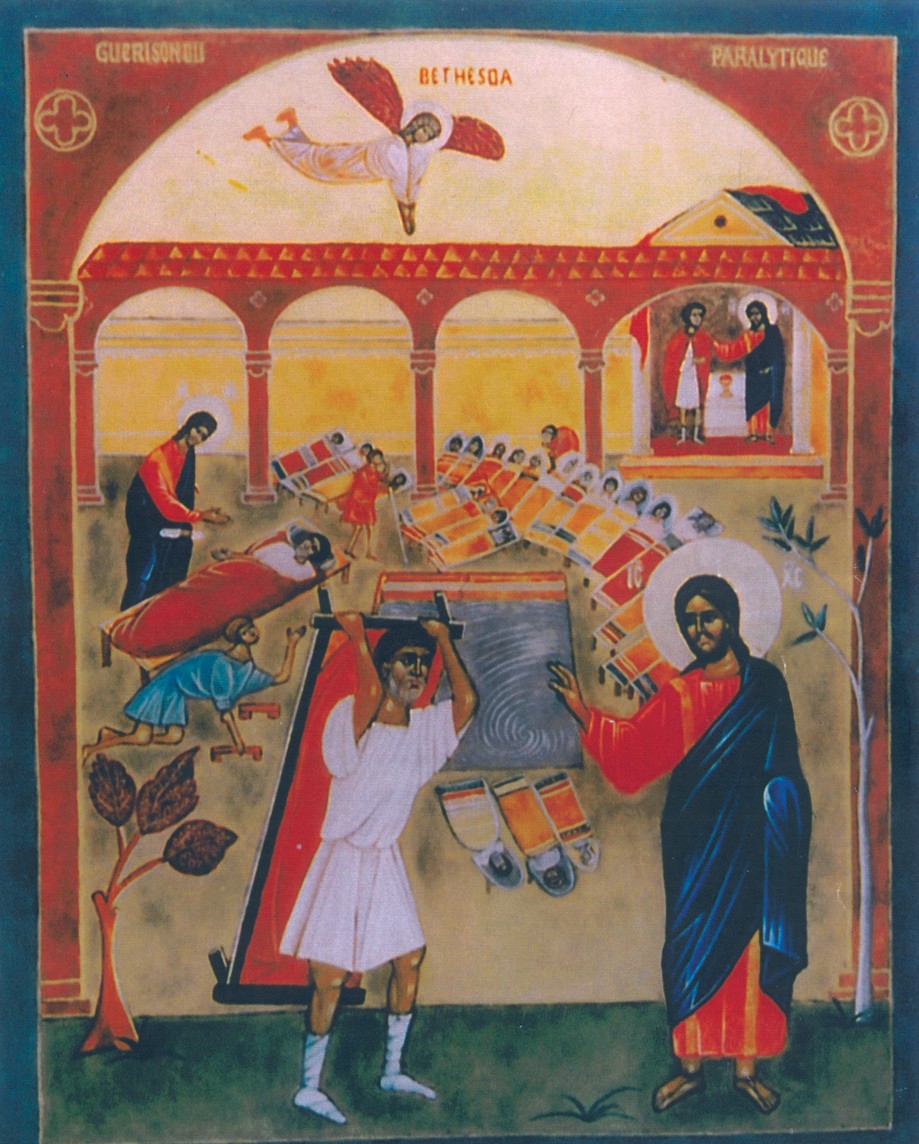 LA SESSION COMPORTE :Enseignements (personnalisés, sur DVD ou sur CD)Temps de silence et de travail personnelPetit groupe de partageSuivi en accompagnement individuel.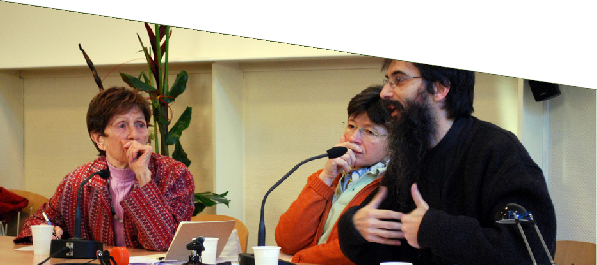 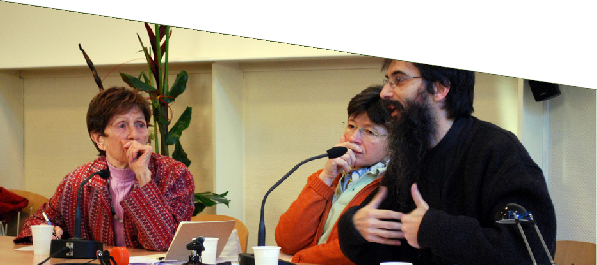 